รายงานผลการดำเนินงานตามนโยบายการตรวจราชการและติดตามประเมินผล
การจัดการศึกษาของกระทรวงศึกษาธิการ ประจำปีงบประมาณ พ.ศ. 2564 รอบที่ 2 ประจำปีงบประมาณ พ.ศ. 2564เขตตรวจราชการที่ 17ของผู้ตรวจราชการกระทรวงศึกษาธิการ (นายสุรินทร์  แก้วมณี)
สำนักงานศึกษาธิการจังหวัดสุโขทัยการดำเนินงานตามนโยบายการตรวจราชการและติดตามประเมินผลการจัดการศึกษาของกระทรวงศึกษาธิการ 
    ประจำปีงบประมาณ พ.ศ. 2564 ดังนี้1. นโยบายการจ่ายเงิน “เยียวยานักเรียน” ทุกคนทุกสังกัด คนละ 2,000 บาท ๑)  ผลการขับเคลื่อนนโยบายสำนักงานคณะกรรมการการศึกษาขั้นพื้นฐาน (สพฐ.)สำนักงานเขตพื้นที่การศึกษาประถมศึกษาสุโขทัย เขต 1 (สพฐ.) สพป.สุโขทัย เขต 1 ดำเนินการเปิดบัญชีธนาคาร เพื่อรองรับเงินกู้ที่ขอเบิกจากบัญชี           เงินฝากธนาคาร กระทรวงการคลัง ตรวจสอบจำนวนนักเรียนจากระบบ DMC ณ วันที่ 25 มิถุนายน 2564 แจ้งแนวทางการดำเนินงานโครงการให้ความช่วยเหลือบรรเทาภาระค่าใช้จ่ายด้านการศึกษา ในช่วงการแพร่ระบาดของโรคโควิด 19 สพฐ.แจ้งจัดสรรวงเงินกู้ ให้กับโรงเรียนในสังกัด และแจ้งสถานศึกษาตรวจสอบข้อมูล และเตรียมความพร้อมที่จะจ่ายเงิน  โดยการโอนเงินเข้าบัญชีผู้ปกครอง/นักเรียน หรือ วางแผนการจ่ายเงินสด                    ซึ่งต้องมีการปฏิบัติตามมาตรการป้องกันการแพร่ระบาดของโรคติดเชื้อไวรัสโคโรนา 2019 อย่างเคร่งครัด              ซึ่ง สพป.สุโขทัย เขต 1 ได้รับจัดสรรทั้งสิ้น 19,061 คน งบประมาณ 38,122,000 บาทสำนักงานเขตพื้นที่การศึกษาประถมศึกษาสุโขทัย เขต ๒ (สพฐ.)                        นโยบายการจ่ายเงิน “เยียวยานักเรียน” ทุกคนคนละ 2,000 บาท  เพื่อให้ความช่วยเหลือ            ช่วยบรรเทาภาระค่าใช้จ่ายด้านการศึกษาในช่วงสถานการณ์การแพร่ระบาดของโรคติดเชื้อไวรัสโควิด 2019 (COVID-19)   โดยให้การสนับสนุนค่าใช้จ่ายด้านการศึกษาเพื่อลดภาระค่าใช้จ่ายให้กับผู้ปกครองนักเรียนในอัตรา 2,000 บาท ต่อนักเรียน 1 คน  โดยจัดสรรให้กับโรงเรียนในสังกัดสำนักงานเขตพื้นที่การศึกษาประถมศึกษาสุโขทัย เขต 2 จำนวน 162 โรง  จำนวนนักเรียน 19,235 คน ใช้ข้อมูล DMC ณ วันที่ 25 มิถุนายน 2564                      รวมงบประมาณทั้งสิ้น 38,314,000 บาท 				สำนักงานเขตพื้นที่การศึกษามัธยมศึกษาสุโขทัย (สพฐ.)		สำนักงานเขตพื้นที่การศึกษามัธยมศึกษาสุโขทัย ได้รับแจ้งจัดสรรเงินกู้เพื่อแก้ไขปัญหาเยียวยา และฟื้นฟูเศรษฐกิจและสังคมที่ได้รับผลกระทบจากการแพร่ระบาดของโรคติดเชื้อไวรัสโคโรนา 2019 ปีงบประมาณ พ.ศ.2564 งบเงินอุดหนุน แผนงานหรือโครงการที่มีวัตถุประสงค์เพื่อช่วยเหลือ เยียวยาและชดเชยให้แก่ประชาชนทุกสาขาอาชีพ ซึ่งได้รับผลกระทบจากการแพร่ระบาดของโรคติดเชื้อไวรัสโคโรนา 2019 โดยใช้ข้อมูลนักเรียนรายบุคคล (DMC) ณ วันที่ 25 มิถุนายน 2564 มีโรงเรียนในสังกัดสำนักงานเขตพื้นที่การศึกษามัธยมศึกษาสุโขทัย ได้รับจัดสรรทั้งสิ้น 27 โรงเรียน รวมงบประมาณที่ได้รับทั้งสิ้น 38,966,000.- บาท  ซึ่งได้แจ้งการจัดสรรงบประมาณดังกล่าวให้กับโรงเรียนในสังกัดทุกโรงเรียนทราบแล้ว 		สำหรับการรายงานข้อมูลการจัดสรรเงินกู้ดังกล่าว สำนักงานคณะกรรมการการศึกษา ขั้นพื้นฐานแจ้งว่า เพื่อให้การบริหารจัดการมีประสิทธิภาพ และเป็นไปในทิศทางเดียวกัน จึงให้สถานศึกษาตรวจสอบข้อมูลนักเรียนที่ได้รับจัดสรรไม่ให้เกิดความซ้ำซ้อน และรายงานข้อมูลผ่าน  Application ซึ่งจะแจ้งให้ทราบต่อไป		ทั้งนี้ สำนักงานเขตพื้นที่การศึกษาสุโขทัย ได้ตรวจสอบ กำกับ ติดตาม ให้โรงเรียนในสังกัด ดำเนินการบริหารงบประมาณดังกล่าวให้เป็นไปตามแนวทางการดำเนินโครงการให้ความช่วยเหลือบรรเทาภาระค่าใช้จ่ายด้านการศึกษาในช่วงระบาดของโรคติดเชื้อไวรัสโคโรนา 2019 และแนวทางการเบิกจ่ายงบประมาณ ระเบียบ กฎหมาย ที่เกี่ยวข้องโดยเคร่งครัดสำนักงานคณะกรรมการการอาชีวศึกษา (สอศ.)-  อยู่ระหว่างดำเนินการสำนักงานส่งเสริมการศึกษานอกระบบและการศึกษาตามอัธยาศัย (กศน.)-ไม่เกี่ยวข้องกับนโยบาย-สำนักงานคณะกรรมการส่งเสริมการศึกษาเอกชน (สช.)มีการแจ้งผู้ปกครองให้ทำเอกสารหลักฐานมารับเงิน ผลการสำรวจพบว่า ผู้ปกครองให้การตอบรับเงิน 2,000 บาท ทุกคนเต็ม 100 %					2. มีมาตรการลดภาระทางการศึกษาให้แก่นักเรียนและผู้ปกครอง  โดยกระทรวงศึกษาธิการส่งงบประมาณมายังสำนักงานคณะกรรมการส่งเสริมการศึกษาเอกชน และกระจายสู่สถานศึกษาในสังกัด  และสถานศึกษาจ่ายให้กับผู้ปกครองตามรายชื่อนักเรียน3.  ผู้ปกครองมีความพึงพอใจ  จากนโยบายนี้4. ผู้ปกครองนักเรียนระดับชั้นอนุบาล1-3 มีความพึงพอใจในนโยบายนี้5. มีมาตรการลดภาระทางการศึกษาให้แก่นักเรียนและผู้ปกครอง  โดยกระทรวงศึกษาธิการส่งงบประมาณมายังสำนักงานคณะกรรมการส่งเสริมการศึกษาเอกชน และกระจายสู่สถานศึกษาในสังกัด  และสถานศึกษาจ่ายให้กับผู้ปกครองตามรายชื่อนักเรียน 100%		สำนักบริหารการศึกษาพิเศษ (สศศ.) อยู่ในระหว่างดำเนินการ รอเงินงบประมาณ						สังกัดองค์กรปกครองส่วนท้องถิ่น (อปท.)2)  ข้อค้นพบ / ปัญหาอุปสรรค     	1. จากการตรวจสอบข้อมูลนักเรียนที่มีตัวตนอยู่จริงในสถานศึกษา ณ วันที่ 25 มิถุนายน 2564 มีนักเรียนที่อายุไม่ถึงเกณฑ์ อายุเกินเกณฑ์ และมีนักเรียนที่ไม่สามารถจำหน่วยออกจากระบบ              DMC ได้ของโรงเรียนในสังกัดสำนักงานเขตพื้นที่การศึกษาประถมศึกษาสุโขทัย เขต 2      2. จากการเตรียมเอกสาร ผู้ปกครองส่วนใหญ่ที่ติดต่อประสานงานมีบัญชีธนาคาร ส่วนใหญ่เป็นธนาคาร สหกรณ์การเกษตร และธนาคารที่อยู่ในพื้นที่ ถ้ามีการรับเงินจะต้องเสีนค่าธรรมเนียม และมีนักเรียนจำนวน 13 รายมีรายชื่อซ้อนทับกับโรงเรียนเรียนร่วม		3. เกิดปัญหาเมื่อให้มารับเอง จะเสี่ยงต่อการแพร่ระบาดเชื้อไวรัส Covid 19 แต่หากใช้วิธีการโอนเงิน จะเกิดความลำบากในการรวบรวมเอกสาร	4.  ในกรณีที่โอนเงินเข้าบัญชี อาจมีการโอนผิดบัญชี		5.  ในกรณีที่รับเงินสด  อาจมีความเสี่ยงในช่วงการแพร่ระบาดของโรคโควิค-19 		6. ไม่มีการกำหนดวันที่โอนเงินที่แน่นอน    		7. ผู้ปกครองนักเรียนระดับชั้นเตรียมอนุบาล มีความประสงค์อยากให้ทางโรงเรียนช่วยเหลือการจ่ายเงิน “เยียวยานักเรียน” เช่นเดียวกันกับระดับชั้นที่ได้รับเงินเยียวยา		8..  ในกรณีที่โอนเงินเข้าบัญชีอาจมีการโอนผิดบัญชี		9.   ในกรณีที่โอนเงินเข้าบัญชีมีค่าธรรมเนียม		10. ในกรณีที่รับเงินสด  อาจมีความเสี่ยงในช่วงการแพร่ระบาดของโรคโควิค-19 3)  วิธีการแก้ไขปัญหา ที่เกิดขึ้นจากการดำเนินการตามประเด็นนโยบาย         1. ได้ตรวจสอบข้อมูลจำนวนนักเรียนที่มีตัวตนอยู่จริงในสถานศึกษา ณ วันที่ 25 มิถุนายน 2564 โดยไม่นับจำนวนนักเรียนที่อายุไม่ถึงเกณฑ์ อายุเกินเกณฑ์ และนักเรียนที่ไม่สามารถจำหน่ายออกจากระบบ DMC 		2. ประสานงานกับผู้ปกครองและเขตพื้นที่การศึกษาเขต 1 เขต 2 และสพม. สุโขทัย            ในการตัดรายชื่อที่ซ้อนทับกัน เพื่อที่จะได้รับเงินถูกต้องตามนโยบาย			3. มีการแบ่งช่วงชั้นมารับเงิน เป็นช่วงเช้าบ่าย มีมาตรการป้องกันไวรัส Covid 19 อย่างเคร่งครัด เช่น สวมหน้ากากอนามัย เว้นระยะห่าง ล้างมือด้วยเจลแอลกอฮอล์ เป็นต้น  	  	  	  	          4. ในกรณีที่โอนเงินเข้าบัญชี  ต้องตรวจสอบให้ถูกต้องก่อนดำเนินการโอน		5. ในกรณีที่รับเงินสด  ต้องมีการดำเนินการตามมาตรการป้องกันโรคโควิค-19 อย่างเคร่งครัด  คือเว้นระยะห่าง  ตรวจวัดอุณหภูมิร่างกาย และล้างมือ                     6. กรอกรายชื่อนักเรียนระดับชั้นเตรียมอนุบาลลงในระบบ PSIS เพื่อให้นักเรียนได้มีสิทธิ์รับเงินเยียวยาเช่นเดียวกันกับนักเรียนระดับชั้นอื่น  	                                					7. โรงเรียนมีมาตราการจัดสรรเงินเยียวยาเป็นการรับเงินสด 100% และมีการดำเนินการตามมาตรการป้องกันโรคโควิค-19 อย่างเคร่งครัด  คือเว้นระยะห่าง  ตรวจวัดอุณหภูมิร่างกาย และล้างมือ4)  ข้อเสนอแนะต่อผู้บริหาร ในการดำเนินการตามประเด็นนโยบาย (ถ้ามีโปรดระบุ)          ในการจัดสรรเงินงบประมาณ  สำนักงานเขตพื้นที่การศึกษาประถมศึกษาสุโขทัย เขต 2           ต้องตรวจสอบข้อมูลจำนวนนักเรียนที่มีตัวตนอยู่จริงในสถานศึกษา ณ วันที่ 25 มิถุนายน 2564 เพื่อจะได้นำข้อมูลมาจัดสรรงบประมาณตามโครงการให้ความช่วยเหลือบรรเทาภาระค่าใช้จ่ายด้านการศึกษาในช่วงสถานการณ์การแพร่ระบาดของโรคติดเชื้อไวรัสโคโรนา 2019 (COVID-19) เพื่อไม่เกิดการซ้ำซ้อน และทำให้การบริหารจัดการอย่างมีประสิทธิภาพ เกิดผลต่อตัวนักเรียนโดยตรง5)  ปัจจัยความสำเร็จ  (ความโดดเด่น จุดแข็ง นวัตกรรม และเกิดประโยชน์หรือผลกระทบทางบวกแก่ผู้เรียน อย่างไรบ้าง  มีต้นแบบ หรือแบบอย่างที่ดี ที่เกิดขึ้นจากการดำเนินการตามนโยบาย หรือไม่ อย่างไร)                      1.  นักเรียนในโรงเรียนสังกัดสำนักงานเขตพื้นที่การศึกษาประถมศึกษาสุโขทัย เขต 2 ข้อมูล ณ วันที่ 25 มิถุนายน 2564 ได้รับจัดสรรงบประมาณตามนโยบายการจ่ายเงิน “เยียวยานักเรียน” คนละ 2,000 บาทครบทุกคน 		2. กำลังอยู่ในระหว่างดำเนินการ		3. ในการมีมาตรการลดภาระทางการศึกษาให้แก่นักเรียนและผู้ปกครอง  โดยการจ่ายเงินเยียวยานักเรียน  คนละ  2,000  บาทนี้  มีประโยชน์ที่จะได้แบ่งเบาภาระผู้ปกครอง ในช่วงการแพร่ระบาดของโรคโควิค-19  ได้ในส่วนหนึ่ง		4. ช่วยแบ่งเบาภาระของผู้ปกครองและเป็นขวัญกำลังใจให้กับผู้เรียน		5. ช่วยแบ่งเบาภาระผู้ปกครองได้บางส่วน		6. ในการมีมาตรการลดภาระทางการศึกษาให้แก่นักเรียนและผู้ปกครอง  โดยการจ่ายเงินเยียวยานักเรียน  คนละ  2,000  บาทนี้  มีประโยชน์ที่จะได้แบ่งเบาภาระผู้ปกครอง ในช่วงการแพร่ระบาดของโรคโควิค-19  2. นโยบายอินเทอร์เน็ตฟรี หรือเน็ตฟรี สำหรับการเรียนออนไลน์ ๑) ผลการขับเคลื่อนนโยบายสำนักงานคณะกรรมการการศึกษาขั้นพื้นฐาน (สพฐ.)สำนักงานเขตพื้นที่การศึกษาประถมศึกษาสุโขทัย เขต 1 (สพฐ.)     	สำรวจข้อมูลนักเรียนที่มีความจำเป็นต้องได้รับการสนับสนุนอินเทอร์เน็ตบรอดแบนด์ สำหรับการเรียนออนไลน์ เพื่อลดผลกระทบการแพร่ระบาดของโรคติดเชื้อไวรัสโคโรนา 2019 (COVID-19) โรงเรียนในสังกัด เพื่อขอรับการสนับสนุนอินเทอร์เน็ตบรอดแบนด์ สำหรับการเรียนออนไลน์ จากกิจการกระจายเสียง กิจการโทรทัศน์ และกิจการโทรคมนาคมแห่งชาติ (กสทช.) เพื่อลดผลกระทบการแพร่ระบาดของโรคติดเชื้อไวรัสโคโรนา 2019 (COVID-19) ตั้งแต่ 15 สิงหาคม – 15 ตุลาคม 2564 มีนักเรียนโรงเรียนในสังกัดแจ้งความประสงค์ขอรับการสนับสนุน จำนวน 7,058 รายสำนักงานเขตพื้นที่การศึกษาประถมศึกษาสุโขทัย เขต ๒ (สพฐ.) ทางสำนักงานเขตพื้นที่การศึกษาฯ ได้ดำเนินการแจ้งให้โรงเรียนในสังกัดสำรวจข้อมูลหมายเลขโทรศัพท์หรือหมายเลขอินเทอร์เน็ตที่นักเรียนใช้สำหรับการเรียนออนไลน์ และมีความจำเป็นต้องการสนับสนุนอินเทอร์เน็ตบรอดแบนด์สำหรับการเรียนออนไลน์เพื่อลดผลกระทบการแพร่ระบาดของโรคติดเชื้อไวรัสโคโรนา 2019 ตามที่หนังสือสั่งการจากสำนักงานคณะกรรมการการศึกษาขั้นพื้นฐาน นั้น				สำนักงานเขตพื้นที่การศึกษามัธยมศึกษาสุโขทัย (สพฐ.)สำนักงานเขตพื้นที่การศึกษามัธยมศึกษาสุโขทัย ได้รบแจ้งจากสำนักงานคณะกรรมการการศึกษาขั้นพื้นฐานในการแจ้งสถานศึกษาดำเนินการสำรวจความจำเป็น ความต้องการใช้งานอินเทอร์เน็ตของโรงเรียน นักเรียน และครู เพื่อใช้ในการจัดการเรียนการสอนในสถานการณ์การแพร่ระบาดของโรคติดเชื้อไวรัสโคโรนา 2019  โดยสำนักงานเขตพื้นที่การศึกษา ได้ดำเนินการแจ้งสถานศึกษาในการสำรวจข้อมูลการใช้อินเทอร์เน็ตของนักเรียนในสังกัด และรวบรวมส่งข้อมูลตามช่องทางที่สำนักงานคณะกรรมการการศึกษาขั้นพื้นฐานกำหนด คือ http://from.gle/cnxwWbLPE604cdKG9 ภายในวันที่ 25 พฤษภาคม 2564 สำนักงานคณะกรรมการการอาชีวศึกษา (สอศ.)วิทยาลัยสารพัดช่างสุโขทัย ได้ดำเนินการตามนโยบายฯ โดยได้สำรวจและรวบรวมข้อมูลนักเรียนระดับ ปวช. ที่จะขอรับบริการสนับสนุนอินเตอร์เน็ตสำหรับการเรียนออนไลน์ ซึ่งได้ข้อมูลนักเรียน จำนวน 120 คน คิดเป็นร้อยละ 37.50 ที่จะได้ขอรับบริการสนับสนุนอินเตอร์เน็ต และสามารถเรียนออนไลน์ได้เป็นอย่างดี และทำให้ลดภาระค่าใช้จ่ายของผู้ปกครองได้สำนักงานส่งเสริมการศึกษานอกระบบและการศึกษาตามอัธยาศัย (กศน.)-ไม่เกี่ยวข้องกับนโยบาย-สำนักงานคณะกรรมการส่งเสริมการศึกษาเอกชน (สช.)1. มีการสำรวจผู้ปกครอง เกี่ยวกับนโยบาย มีนักเรียนให้ความสนใจบางส่วนไม่เต็ม 100%2. สำรวจความต้องการและปัญหาในการใช้อินเตอร์เน็ตของนักเรียนและผู้ปกครอง3.  ผู้ปกครองพึงพอใจ4. สำรวจความต้องการและปัญหาในการใช้อินเตอร์เน็ตของนักเรียนและผู้ปกครองสำนักบริหารการศึกษาพิเศษ (สศศ.) -ไม่เกี่ยวข้องกับนโยบาย-สังกัดองค์กรปกครองส่วนท้องถิ่น (อปท.)	2)  ข้อค้นพบ / ปัญหาอุปสรรค1. การสำรวจข้อมูลมีระยะเวลาสั้น ทำให้ได้ข้อมูลที่ไม่ถูกต้องครบถ้วน 2. ผู้ปกครองไม่เข้าใจข้อมูลผู้ให้บริการเบอร์โทรศัพท์/อินเทอร์เน็ตและบริษัทผู้ให้บริการ3. บางครอบครัวใช้โทรศัพท์แบบเติมเงิน และไม่ทราบชื่อผู้จดทะเบียน4. บางครอบครัวมีโทรศัพท์เครื่องเดียวและมีบุตรหลายเรียนหลายระดับชั้น ทำให้ข้อมูลหมายเลขโทรศัพท์ซ้ำซ้อน ไม่สามารถนำเข้าระบบข้อรับการสนับสนุนจาก กสทช.ได้5. ข้อมูลที่ได้จากการสำรวจของโรงเรียนมีความคลาดเคลื่อน และไม่ถูกต้อง ส่งผลให้การดำเนินการส่งข้อมูลได้ไม่ครบถ้วน และนักเรียนบางส่วนไม่มีอุปกรณ์ที่รองรับการใช้งานอินเทอร์เน็ตได้ 6. การจัดการเรียนการสอนทางระบบ Online ทำให้นักเรียนไม่ได้มาโรงเรียน การกรอกข้อมูลหมายเลขโทรศัพท์ที่จัดเก็บมามีความคลาดเคลื่อนเป็นบางคน ทำให้ต้องมาแก้ไขข้อมูล และการรายงาน/ส่งข้อมูล ระยะเวลาค่อนข้างจำกัด ทำให้อาจมีความผิดพลาดในหมายเลขโทรศัพท์ของนักเรียน ครูที่ปรึกษา ที่ยังไม่เข้าใจและดำเนินการได้ถูกต้อง          		7. กรณีมีลูกหลายคน ทำให้ไม่มีโทรศัพท์เพียงพอต่อการใช้งาน ผู้ปกครองทำงานจึงไม่มีเวลาดูแลบุตรหลานของตน										8. อุปกรณ์สื่อสารที่ใช้ในการศึกษาของนักเรียนและผู้ปกครองบางคนไม่พร้อมและไม่รองรับในการใช้งานอินเตอร์เน็ต9. การสำรวจและรวบรวมข้อมูลนักเรียนเพื่อขอรับบริการสนับสนุนอินเตอร์เน็ต ยังทำไม่ครบตามจำนวนนักเรียน เนื่องจากไม่สามารถติดต่อนักเรียนได้ทำให้ไม่ได้รับข้อมูล10. นักเรียนบางคนไม่ได้เรียนผ่านอินเตอร์เน็ต  เนื่องจากทางบ้านไม่มีสัญญาณอินเทอร์เน็ต   11. อุปกรณ์สื่อสารที่ใช้ในการศึกษาของนักเรียนและผู้ปกครองบางคนไม่พร้อมและไม่รองรับในการใช้งานอินเตอร์เน็ต	3)  วิธีการแก้ไขปัญหา ที่เกิดขึ้นจากการดำเนินการตามประเด็นนโยบาย	1. ให้ครูประจำชั้นประสานขอข้อมูลกับผู้ปกครอง	2. ส่งข้อมูลที่ตรวจสอบแล้วมีข้อผิดพลาดให้โรงเรียนตรวจสอบความถูกต้องอีกครั้ง          3. ได้ตรวจสอบข้อมูลจำนวนนักเรียนที่มีตัวตนอยู่จริงในสถานศึกษา ณ วันที่ 25 มิถุนายน 2564 โดยไม่นับจำนวนนักเรียนที่อายุไม่ถึงเกณฑ์ อายุเกินเกณฑ์ และนักเรียนที่ไม่สามารถจำหน่ายออกจากระบบ DMC 4. ประสานให้โรงเรียนตรวจสอบข้อมูลของนักเรียนอีกครั้ง รวบรวมข้อมูลและปัญหาที่เกิดขึ้นจากนโยบาย แจ้งให้ผู้ประสานงานทราบ เพื่อหาแนวทางแก้ไข5. ให้ครูที่ปรึกษาให้ความช่วยเหลือนักเรียนอย่างใกล้ชิด/ผู้บริหารโรงเรียนให้ความสำคัญต่อการให้ข้อมูลที่ถูกต้อง ส่งงานให้ทันตามระยะเวลาที่กำหนดให้ได้. 6. มีการส่งใบงานประกอบการเรียนการสอน หลังสอนเสร็จ		7. โดยให้คุณครูประจำชั้นของนักเรียนให้การบ้านและสื่อการสอนแบบใบงานกับนักเรียนและผู้ปกครองและอธิบายคำสั่งในการบ้านหรือใบงานอย่างละเอียดให้กับผู้ปกครองสำหรับคนที่มีปัญหาในการใช้อินเทอร์เน็ตในการเรียนการสอน	8. เพิ่มระยะเวลาในการสำรวจและเก็บรวบรวมข้อมูลนักเรียนเพื่อให้ได้ข้อมูลที่ครบถ้วน หรือให้การสนับสนุนอินเตอร์เน็ตแก่นักเรียนครบทุกคนโดยไม่มีเงื่อนไข เพื่อนักเรียนจะได้นำไปใช้ในการเรียนออนไลน์ได้อย่างเต็มประสิทธิภาพ		9. ขอความร่วมมือผู้ปกครองในการติดอินเตอร์เน็ตที่บ้าน (ถ้าเป็นไปได้)		10. คุณครูประจำชั้นของนักเรียนให้การบ้านและสื่อการสอนแบบใบงานกับนักเรียนและผู้ปกครองและอธิบายคำสั่งในการบ้านหรือใบงานอย่างละเอียดให้กับผู้ปกครองสำหรับคนที่มีปัญหาในการใช้อินเทอร์เน็ตในการเรียนการสอน	4)  ข้อเสนอแนะต่อผู้บริหาร ในการดำเนินการตามประเด็นนโยบาย (ถ้ามีโปรดระบุ)1.  ให้ผู้บริการอินเทอร์เน็ตแจ้งไปยังผู้ใช้งานโดยตรงเพื่อลงทะเบียนรับสิทธิ์ดังกล่าว และนำข้อมูลมาตรวจสอบกับฐานข้อมูลนักเรียน อาจทำให้ได้ข้อมูลที่ถูกต้องและรวดเร็วกว่าการสำรวจ2.  ขอเงินสนับสนุนจากงบประมาณของ สช.3. ผู้บริหารควรติดตามการดำเนินการอย่างจริงจัง4.  ขอเงินสนับสนุนจากงบประมาณของ สช.	5)  ปัจจัยความสำเร็จ  (ความโดดเด่น จุดแข็ง นวัตกรรม และเกิดประโยชน์หรือผลกระทบทางบวกแก่ผู้เรียน อย่างไรบ้าง  มีต้นแบบ หรือแบบอย่างที่ดี ที่เกิดขึ้นจากการดำเนินการตามนโยบาย หรือไม่ อย่างไร)1.  ช่วยลดภาระค่าใช้จ่ายของผู้ปกครอง2. นักเรียน ได้รับการสนับสนุนในการใช้อินเทอร์เน็ตเพื่อการเรียนการสอน ลดภาระค่าใช้จ่ายของผู้ปกครองนักเรียน3. ช่วยแบ่งเบาภาระค่าใช้จ่ายของผู้ปกครองได้4. ถ้าได้งบประมาณจากสช.มา ผู้ปกครองจะได้ลดภาระค่าใช้จ่ายในการใช้อินเตอร์เน็ตลดลง5. ผู้เรียนสามารถใช้อินเตอร์เน็ตในการเรียนออนไลน์และเพื่อการศึกษาเรียนรู้ สืบค้นข้อมูลได้เป็นอย่างดีในช่วงสถานการณ์โควิด 19		6. เกิดประโยชน์กับผู้เรียนที่มีสัญญาณอินเตอร์เพิ่มมากขึ้น7. ถ้าได้งบประมาณจากสช.มา ผู้ปกครองจะได้ลดภาระค่าใช้จ่ายในการใช้อินเตอร์เน็ตลดลง3. นโยบายการลดภาระงานครูและนักเรียน 1) ผลการขับเคลื่อนนโยบายสำนักงานคณะกรรมการการศึกษาขั้นพื้นฐาน (สพฐ.)สำนักงานเขตพื้นที่การศึกษาประถมศึกษาสุโขทัย เขต 1 (สพฐ.) จากการดำเนินการขับเคลื่อนโยบาย โดยใช้กิจกรรม 10 ทักษะ ดังกล่าว พบว่า ครู เด็ก ผู้ปกครอง ได้มีโอกาสเรียนรู้ไปด้วยกัน สนับสนุนซึ่งกันและกันในลักษณะ Active Learning โดยมีการสร้างแรงจูงใจ กระตุ้นให้เด็กสนใจ เอาใจใส่ในการเรียน ถึงแม้จะอยู่ที่บ้านก็ตาม ซึ่งผู้ปกครองหลายท่านก็มีภาระ หลายท่านก็อาจจะดูแลได้ แต่สิ่งสำคัญที่สุดอยู่ที่ตัวเด็ก อยู่ที่ครู อยู่ที่วิธีการสอน จะทำอย่างไรให้เกิดประสิทธิภาพสูงสุด ขณะเดียวกันก็ต้องดูแลครูให้มีการเตรียมความพร้อมรับการศึกษาในรูปแบบใหม่ในอนาคต ให้มีความทันสมัยและสามารถที่จะสร้างแรงกระตุ้นให้เด็กรู้สึกว่าการศึกษานี้ศึกษาไปเพื่ออะไร เพื่อให้มีงานทำ เพื่อเพิ่มขีดความสามารถของครูให้คนอื่นยอมรับ และที่สำคัญที่สุดก็คือเมื่อเรียนทางวิชาการแล้วต้องเรียนรู้ในการปฏิบัติไปด้วยพร้อม ๆ กันสำนักงานเขตพื้นที่การศึกษาประถมศึกษาสุโขทัย เขต ๒ (สพฐ.)จากการขับเคลื่อนนโยบายการลดภาระงานครู และนักเรียน ในสังกัดสำนักงานเขตพื้นที่การศึกษาประถมศึกษาสุโขทัย เขต ๒ โดยดำเนินการตามนโยบายของรัฐมนตรีว่าการกระทรวงศึกษาธิการและตามแนวทางการการจัดการเรียนการสอนในสถานการณ์การแพร่ระบาดโรคติดเชื้อไวรัสโคโรนา 2019 (COVID-19) ได้แก่ ปรับรูปแบบการเรียนการสอนให้สอดคล้องกับความปลอดภัยของพื้นที่ เป็นการเรียนรู้แบบ On-Site ในพื้นที่ที่มีความปลอดภัยสามารถไปสถานศึกษาได้ ขณะที่พื้นที่ไม่ปลอดภัยให้ปรับการเรียนรู้เป็น On-Air , Online, On-Hand  และ On- นอกจากนั้น  ให้มีการเพิ่มเวลาพัก  ลดการประเมินและงดกิจกรรมต่าง ๆ ที่ไม่จำเป็น โดยเน้นเรียนเฉพาะวิชากลุ่มสาระหลัก  รวมทั้งลดผลกระทบทางเศรษฐกิจของผู้ปกครองนักเรียน ในส่วนของงบประมาณที่รัฐบาลให้การสนับสนุน ดูแล ช่วยเหลือ การคืน ลด  ผ่อน ขยาย  ช่วยเหลือค่าเทอมและการเรียนในชีวิตวิถีใหม่ (Learning in the New Normal) เพื่อเป็นการลดภาระครู  นักเรียนและผู้ปกครอง ในช่วงสถานการณ์การแพร่ระบาดของโรคติดเชื้อไวรัสโคโรนา 2019 (COVID-19)ผลการขับเคลื่อนเป็นไปตามนโยบายดังนี้ สำนักงานเขตพื้นที่การศึกษาประถมศึกษาสุโขทัย เขต ๒ ได้ดำเนินการแจ้งโรงเรียนในสังกัดให้ดำเนินการจัดการเรียนการสอนหรือกิจกรรมตามแนวทางการลดภาระครู  นักเรียนและผู้ปกครอง ตามแนวทางการดำเนินงานดังนี้  	๑.๑) แนวทางการดำเนินการลดภาระงานครูที่้นอกเหนือจากการจัดการเรียนการสอน 	๑.๒) แนวปฏิบัติการจัดประสบการณ์และการประเมินพัฒนาการเด็ก (ระดับอนุบาล) ๑.๓) แนวปฏิบัติการจัดการเรียนการสอนและการวัดและประเมินผล (ระดับการศึกษาขั้นพื้นฐาน) ๑.๔) แนวทางการดำเนินงานและการให้ความช่วยเหลือผู้ปกครอง เพื่อลดภาระค่าใช้จ่ายด้านการศึกษา ทั้งนี้สำนักงานเขตพื้นที่การศึกษาประถมศึกษาสุโขทัย เขต ๒ ได้พิจารณาคัดกรองโครงการ/กิจกรรมที่โรงเรียนจะร่วมดำเนินการทั้งกับสำนักงานคณะกรรมการการศึกษาขั้นพื้นฐาน (ส่วนกลาง) และหน่วยงานภายนอก โดยยึดหลักการ เป็นโครงการ/กิจกรรมที่ยังคงไว้ให้รายงานผลที่อยู่ในกรอบการดำเนินงานของ   ๓ โครงการ/กิจกรรม ได้แก่  - การรายงานในระบบติดตามและประเมินผลแห่งชาติ (eMENSCR)  - การรายงานรูปแบบการจัดการรเรียนการสอนในสถานการณ์การแพร่ระบาดของโรคติดเชื้อไวรัสโคโรนา 2019 (COVID-19) - การพัฒนาการจัดการเรียนรู้ทั้งระบบสู่การยกระดับผลสัมฤทธิ์ทางการเรียน และการเตรียมผู้เรียนให้สอดคล้องกับศตวรรษที่ ๒๑  โครงการ/กิจกรรม  หากดำเนินการแล้วกระทบกับช่วงเวลาการจัดการเรียนการสอนของครู และได้ทำให้เกิดคุณภาพต่อผู้เรียนโดยตรง ให้พิจารณาชะลอการดำเนินการออกไปก่อน   ในส่วนของการจัดเก็บข้อมูลจากหน่วยงานภายนอกอื่น ๆ ให้บูรณาการข้อมูลจากสำนักงานเขตพื้นที่การศึกษาเป็นหลัก  หากมีข้อมูลอื่นใดที่นอกเหนือหน้าที่การเก็บข้อมูลจากสำนักงานเขตพื้นที่ให้หน่วยงานภายนอกประสานมายังสำนักงานคณะกรรมการการศึกษาขั้นพื้นฐานโดยตรง การดำเนินการดังกล่าว สามารถลดภาระงานครูที่นอกเหนือจากการจัดการเรียนการสอน และให้ครูทำหน้าที่เฉพาะการจัดการเรียนการสอน  การเตรียมสื่อการเรียนรู้สำหรับการเรียนการสอนในช่วงสถานการณ์การแพร่ระบาดของโรคติดเชื้อไวรัสโคโรนา 2019 (COVID-19) และดูแลเอาใจใส่นักเรียนได้อย่างทั่วถึง และมีประสิทธิภาพ				สำนักงานเขตพื้นที่การศึกษามัธยมศึกษาสุโขทัย (สพฐ.)ผู้อำนวยการสำนักงานเขตพื้นที่การศึกษามัธยมศึกษาสุโขทัย แจ้งมาตรการการลดภาระงานครูและนักเรียน โดยชี้แจงนโยบายการลดภาระงานครูและนักเรียน ให้บุคลากรในสำนักงานเขตพื้นที่และผู้บริหารโรงเรียน  ในการประชุมออน์ไลน์  โดยนโยบายการลดภาระครู ลดรายงานและโครงการต่างๆ ให้คงไว้เฉพาะที่จำเป็น ส่วนนอกเหนือจากนี้ให้ชะลอไปก่อนจนกว่าสถานการณ์จะดีขึ้น รวมถึงลดการประเมินต่างๆ ทั้งที่เป็นงานของหน่วยงานภายในและภายนอก ให้เหลือ 3 โครงการ  หรือ 1% จากเดิมที่มี 72 โครงการ หรือ 32% เพื่อเพิ่มประสิทธิภาพในการสอนของครูให้มากขึ้น แจ้งผู้บริหารโรงเรียนให้การบ้านนักเรียน
แบบบูรณาการหลายสาระการเรียนรู้ และรวบตัวชี้วัด เพื่อการลดภาระนักเรียน เพื่อให้เด็กได้เรียนในสิ่งที่ต้องเรียนอย่างเต็มที่ ให้ครูและผู้ปกครองร่วมกันส่งเสริมและพัฒนาการเรียนรู้ โดยให้การบ้านเท่าที่จำเป็น เน้นหลักฐานการเรียนรู้มากกว่าการสอบ เช่น ภาระงาน การบ้าน พฤติกรรมของนักเรียน เป็นต้น รวมถึงการนับเวลาเรียนรูปแบบใหม่ ที่จะนับเวลาเมื่อนักเรียนเกิดการเรียนรู้ เช่น การเรียนออนไลน์ การทำการบ้าน หรือการออกกำลัง ซึ่งการนับเมื่อเกิดการเรียนรู้จะช่วยลดความตึงเครียด ให้ครูและนักเรียนได้จัดการเรียนรู้ในรูปแบบที่หลากหลาย ไม่ต้องเรียนผ่านหน้าจอคอมพิวเตอร์หรือสมาร์ทโฟนเพียงอย่างเดียวสำนักงานคณะกรรมการการอาชีวศึกษา (สอศ.)-ไม่เกี่ยวข้องกับนโยบาย-สำนักงานส่งเสริมการศึกษานอกระบบและการศึกษาตามอัธยาศัย (กศน.)-ไม่เกี่ยวข้องกับนโยบาย-สำนักงานคณะกรรมการส่งเสริมการศึกษาเอกชน (สช.)ให้การบ้านเด็กน้อยลง มีการจักการเรียนการสอนให้จบในชั่วโมง ไม่สั่งงานเพิ่มถ้าให้งานนักเรียนเยอะ นักเรียนจะไม่ทำส่ง มีปัญหาต่อการตามงาน และมีผลต่อการเก็บคะแนน และการวัดประเมินผลการลดการบ้านของนักเรียนเพื่อเป็นการลดภาระงานครูและนักเรียนทำให้ครูและนักเรียน คลายกังวลในเรื่องผลสัมฤทธิ์ทางการเรียนมากขึ้นจัดกิจกรรมการเรียนการสอนแบบ Active Learning เน้นให้นักเรียนได้ลงมือปฏิบัติจริง ให้นักเรียนช่วยกันหาคำตอบในช่วยโมงการเรียนรู้ ฝึกความกล้าแสดงความคิดเห็นของนักเรียนการลดการบ้านของนักเรียนเพื่อเป็นการลดภาระงานครูและนักเรียนสำนักบริหารการศึกษาพิเศษ (สศศ.) -ไม่เกี่ยวข้องกับนโยบาย-สังกัดองค์กรปกครองส่วนท้องถิ่น (อปท.)-ไม่เกี่ยวข้องกับนโยบาย-2)  ข้อค้นพบ / ปัญหาอุปสรรค- ข้อค้นพบ การเปลี่ยนแปลงในโลกยุคหลังสถานการณ์โควิดยุติลงแล้ว ที่เรียกว่า New Normal สู่การปฏิบัติพร้อมกับให้มีการประเมินผลทั้งครูและเด็ก ให้มีการเปลี่ยนแปลง ปรับรูปแบบ          ปรับหลักสูตร เอกสารตำรา ต่าง ๆ	     ๒.๑) ครูมีการพัฒนาตนเองด้านการใช้สื่อ เทคโนโลยี  บุคลิกภาพ จิตวิทยา การปรับบทบาทจากผู้สอนเป็นโค้ช  ผู้ให้คำแนะนำ ให้ข้อเสนอแนะ  ผู้สนับสนุน ผู้ส่งเสริม  ผู้อำนวยความสะดวก  ผู้ประสานงาน ระหว่างครู กับนักเรียน  ระหว่างครูกับผู้ปกครอง 	     ๒.๒)  ผู้อำนวยการโรงเรียนได้วางแผน  สนับสนุน ส่งเสริม และอำนวยความสะดวกให้ครูกับผู้ปกครองทำงานร่วมกันอย่างมีความสุข เป็นผู้กำกับติดตาม และให้คำปรึกษาที่ดี 	     ๒.๓) นักเรียนได้เรียนรู้การใช้ชีวิตให้ปลอดภัย ฝึกวินัย และเรียนรู้เรื่องราวในสังคมโลกที่กว้างขึ้น 	    ๒.๔ ผู้ปกครอง มีบทบาทในการส่งเสริมการเรียนรู้ร่วมกับครู ทั้งในการเรียนรู้  และการวัดประเมินผลให้คำผรึกษา แนะนำ ประสานงาน และปรึกษาหารือกับครู ื เพื่อให้นักเรียนมีพัฒนาการ และมีความก้าวหน้าในการเรียนรู้อย่างต่อเนื่อง  รวมทั้งจัดสภาพแวดล้อมให้นักเรียนได้เรียนรู้ตามความจำเป็นและเหมาะสม	     ปัญหาอุปสรรค	     - ภาระค่าใช้จ่ายของผู้ปกครองมีมาก  ไม่สามารถสนับสนุนด้านงบประมาณอินเทอร์เน็ตให้แก่นักเรียน  	 	     - เขตพื้นที่ของบ้านนักเรียน โรงเรียนในสังกัด บางพื้นที่ไม่สามารถเข้าถึงเครือข่ายสัญญาณอินเทอร์เน็ตได้ เนื่องจากเป็นพื้นที่บนที่ราบสูง บนภูเขา 	     - โรงเรียนในสังกัดเป็นโรงเรียนขนาดเล็กเป็นจำนวนมาก มีงบประมาณด้านการจัดทำสื่อการเรียนการสอนอันจำกัด  เดือดร้อนงบประมาณส่วนตัวของครู ผู้บริหาร เป็นค่าถ่ายเอกสาร ทำสำเนาใบงาน  ใบกิจกรรม	     - นักเรียนในระดับประถม ยังไม่มีโทรศัพท์มือถือ หรืออุปกรณ์รับสัญญาณอินเทอร์เน็ต     -  การเรียนที่บ้านนักเรียนไม่สะดวก  นักเรียนร้อน และติดตามผู้ปกครองไปทำงานในสวน ไร่นา  การเรียนออนไลน์จึงเป็นภาคค่ำ เด็กนักเรียนบางส่วนอาศัยอยู่กับผู้ปกครองที่สูงอายุ ปู่ ย่า ตา ยาย บางคนจึงไม่มีความรู้ความสามารถมากพอในการสอนเด็กนักเรียนและผู้ปกครองบางท่านอยู่ไกลจากโรงเรียนจึงเดินทางมารับการบ้านลำบากผู้เรียนไม่ได้รับความรู้ในทุกรายวิชาไม่ให้การบ้านที่หนักกับนักเรียน เพราะนักเรียนอาจจะเกิดความเครียดได้-     เด็กนักเรียนบางส่วนอาศัยอยู่กับผู้ปกครองที่สูงอายุ ปู่ ย่า ตา ยาย บางคนจึงไม่มีความรู้ความสามารถมากพอในการสอนเด็กนักเรียนและผู้ปกครองบางท่านอยู่ไกลจากโรงเรียนจึงเดินทางมารับการบ้านลำบาก3)  วิธีการแก้ไขปัญหา ที่เกิดขึ้นจากการดำเนินการตามประเด็นนโยบายสำนักงานเขตพื้นที่การศึกษาประถมศึกษาสุโขทัย เขต 1 มีการขับเคลื่อนนโยบายที่สอดคล้องกับนโยบายลดภาระงานครูและนักเรียน ได้กำหนดกิจกรรมในช่วงสถานการณ์การแพร่ระบาดของโรคติดเชื้อไวรัสโคโรนา 2019 (COVID-19) รวมถึงลดการประเมินต่าง ๆ ทั้งที่เป็นงานของหน่วยงานภายในและภายนอก เพื่อเพิ่มประสิทธิภาพในการสอนของครูให้มากขึ้น ขณะที่การลดภาระนักเรียน เพื่อให้เด็กได้เรียนในสิ่งที่ต้องเรียนอย่างเต็มที่ ให้ครูและผู้ปกครองร่วมกันส่งเสริมและพัฒนาการเรียนรู้ โดยให้การบ้านเท่าที่จำเป็น  เน้นหลักฐานการเรียนรู้มากกว่าการสอบ เช่น ภาระงาน การบ้าน พฤติกรรมของนักเรียน เป็นต้น รวมถึง  การนับเวลาเรียนรูปแบบใหม่ ที่จะนับเวลาเมื่อนักเรียนเกิดการเรียนรู้ เช่น การเรียนออนไลน์ การทำการบ้าน หรือการออกกำลัง ซึ่งการนับเมื่อเกิดการเรียนรู้จะช่วยลดความตึงเครียด ให้ครูและนักเรียนได้จัดการเรียนรู้ในรูปแบบที่หลากหลาย ไม่ต้องเรียนผ่านหน้าจอคอมพิวเตอร์หรือสมาร์ทโฟนเพียงอย่างเดียว โดยให้นักเรียนเลือกทักษะที่สนใจ 1 ทักษะ จาก 10 ทักษะ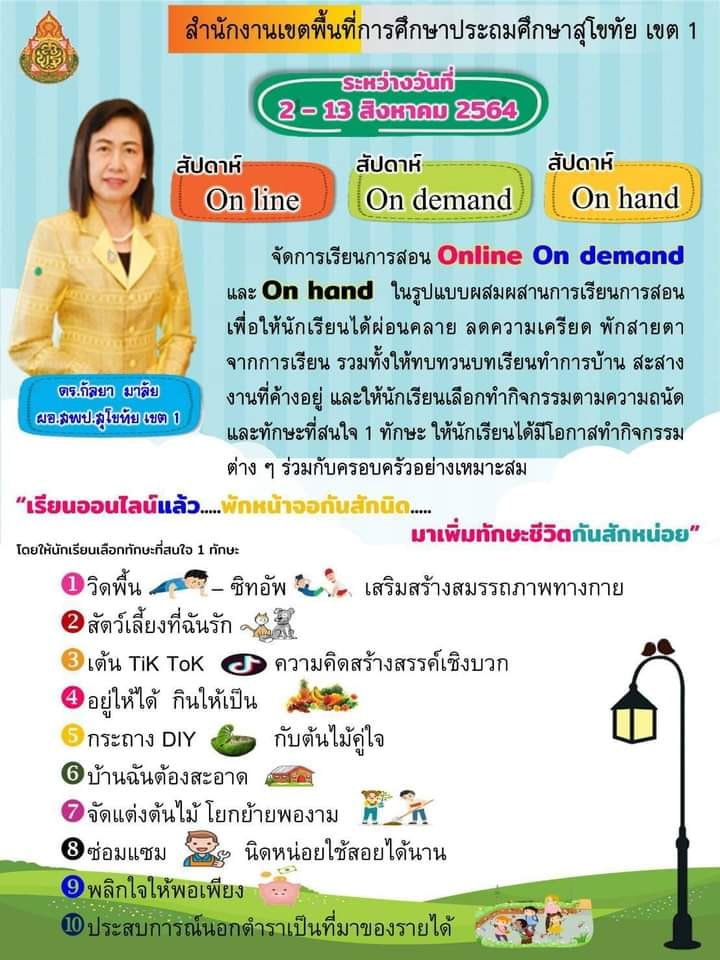 1. วิดพื้น – ซิทอัพ เสริมสร้างสมรรถภาพทางกาย2. สัตว์เลี้ยงที่ฉันรัก3. เต้น Tik Tok ความคิดสร้างสรรค์เชิงบวก4. อยู่ให้ได้ กินให้เป็น5. กระถาง DIY กับต้นไม้คู่ใจ6. บ้านฉันต้องสะอาด7. จัดแต่งต้นไม้ โยกย้ายพองาม8. ซ่อมแซมนิดหน่อยใช้สอยได้นาน9. พลิกใจให้เพียงพอ10. ประสบการณ์นอกตำราเป็นที่มาของรายได้    	- สร้างความรู้ ความเข้าใจให้แก่ครู และผู้บริหารโรงเรียนด้านการใช้จ่ายงบประมาณ ในสถานการณ์ COVID – 19  ด้านการบูรณาการการจัดการเรียนรู้ โดยลดการบรรยาย ลดการเรียนหน้าจอ  ให้เรียนรู้ด้วยตนเอง  เน้นการปฏิบัติจริง (Active Learning) เช่น การจัดการเรียนรู้แบบโครงงาน  จัดการเรียนรู้ผ่านสถานการณ์จริง เรียนรู้ผ่านปรากฏการณ์ 	- สำนักงานเขตพื้นที่การศึกษาประถมศึกษาสุโขทัย เขต ๒ ร่วมกับโรงเรียนในสังกัดบูราณาการงาน  โครงการ กิจกรรมในโรงเรียน เพื่อลดภาระงานครู 	- ครูผู้สอนในสังกัดสำนักงานเขตพื้นที่การศึกษาประถมศึกษาสุโขทัย เขต ๒ บูรณาการการจัดการเรียนการสอนข้ามกลุ่มสาระการเรียนรู้ เพื่อลดภาระงานนักเรียน- ลดการสั่งงาน จัดการเรียนการสอนให้จบให้จบในชั่วโมงเรียนเลย ไม่สั่งงานเพิ่ม- คุณครูนำใบงานหรือการบ้านไปให้นักเรียนตามบ้านสำหรับเด็กที่พบปัญหาในการเดินทางมารับการบ้านที่โรงเรียน โดยยึดตามมาตรการการป้องกันโรคโควิด-19 อย่างเคร่งครัด- ครูผู้สอนจะได้ทำการสอนในวิชาที่ไม่ได้สอน  เมื่อมีการเปิดเรียนตามปกติ- ลดการสั่งงาน จัดการเรียนการสอนให้จบให้จบในชั่วโมงเรียนเลย ไม่สั่งงานเพิ่ม- คุณครูนำใบงานหรือการบ้านไปให้นักเรียนตามบ้านสำหรับเด็กที่พบปัญหาในการเดินทางมารับการบ้านที่โรงเรียน โดยยึดตามมาตรการการป้องกันโรคโควิด-19 อย่างเคร่งครัด4)  ข้อเสนอแนะต่อผู้บริหาร ในการดำเนินการตามประเด็นนโยบาย (ถ้ามีโปรดระบุ)       	-  เสนอจัดงบประมาณด้านการจัดให้มีเครือข่ายสัญญาณอินเทอร์เน็ตความเร็วสูง ครอบคลุมทุกพื้นที่ในหมู่บ้าน  ตำบล  ต่อหน่วยงานกรมการปกครองส่วนท้องถิ่น	-  การจัดสรรงบประมาณให้สำนักงานเขตพื้นที่การศึกษา แต่ละเขตพื้นที่ ดำเนินการจัดสรรรวดเร็ว ให้ยังคงมีระยะเวลาในการบริหารงานมากกว่าปัจจุบันที่ดำเนินการล่าช้า แต่เร่งรัดให้ดำเนินการในเวลาอันจำกัด	- เสนอจัดงบพัฒนาการใช้สื่อ เทคโนโลยี ในการจัดการเรียนการสอนให้ครอบคลุมทุกกลุ่มสาระการรเรียนรู้		- โรงเรียนสนับสนุนยานพาหนะและค่าน้ำมันส่วนกลางในการเดินทางไปหาเด็กนักเรียน-  มีการพูดคุย  สอบถาม  ข้อดี ข้อเสีย  ที่คุณครูพบเมื่อมีการลดภาระงานแล้ว		- โรงเรียนสนับสนุนยานพาหนะและค่าน้ำมันส่วนกลางในการเดินทางไปหาเด็กนักเรียน5)  ปัจจัยความสำเร็จ  (ความโดดเด่น จุดแข็ง นวัตกรรม และเกิดประโยชน์หรือผลกระทบทางบวกแก่ผู้เรียน อย่างไรบ้าง  มีต้นแบบ หรือแบบอย่างที่ดี ที่เกิดขึ้นจากการดำเนินการตามนโยบาย หรือไม่ อย่างไร)- สถานการณ์การแพร่ระบาดของเชื้อไวรัสโคโรนา  2019  นั้นเป็นปัญหาที่เกิดขึ้นใหม่ทำให้ระบบ การศึกษาต้องมีการเปลี่ยนแปลงอย่างรุนแรงเพื่อให้  นักเรียนยังสามารถเรียนรู้ได้ถึงแม้จะมีข้อจำกัดซึ่ง              จำเป็นต้องหาแนวทางการแก้ไขปัญหาและหลักการแนวคิดต่างๆ  มาประยุกต์ใช้เพื่อให้ผู้เรียนยังคง สามารถศึกษาและเรียนได้อย่างปลอดภัย- การดำเนินงานตามนโยบายของรัฐมนตรีว่าการกระทรวงศึกษาธิการ และตามแนวทางการการจัดการเรียนการสอนในสถานการณ์การแพร่ระบาดโรคติดเชื้อไวรัสโคโรนา 2019 (COVID-19) ได้แก่ ปรับรูปแบบการเรียนการสอนให้สอดคล้องกับความปลอดภัยของพื้นที่นั้น ทำให้เกิดการพัฒนาการเรียนรู้แบบผสมผสานให้เหมาะสมกับบริบทแต่ละพื้นที่ โดยใช้ผู้เรียนเป็นฐานการจัดการเรียนรู้ที่บ้าน  หมู่บ้าน ชุมชน ก่อให้เกิดการแลกเปลี่ยนเรียนรู้ระหว่างครูกับผู้ปกครอง เกิดหลักสูตรฐานสมรรถนะที่นำไปใช้ได้จริง บูรณาการตัวชี้วัด คุณลักษณะ และสมรรถนะผู้เรียน ซึ่งเป็นเป้าหมายการเรียนรู้ นักเรียนกล้าคิดกล้าแสดงออกยิ่งขึ้น มีการจัดการเรียนรู้โดยใช้โครงงานเป็นฐานอย่างหลากหลาย  เกิดการบูรณาการแบบสหวิชา เกิดความร่วมมือ ร่วมใจกันทำงานทั้งในโรงเรียนและนอกโรงเรียน   	เกิดประโยชน์หรือผลกระทบทางบวกแก่นักเรียนด้านความรับผิดชอบ ความมีระเบียบวินัย ความกระตือร้น และใฝ่เรียนรู้  สามารถใช้ภาษาเพื่อการสื่อสารอย่างมีวิจารณญาณ มีมารยาท รวมถึงตระหนักและเห็นคุณค่าในตนเอง 		- มีต้นแบบ หรือแบบอย่างที่ดี ที่เกิดขึ้นจากการดำเนินการตามนโยบาย โรงเรียนในกลุ่มขนาดใหญ่ ครูมีการพัฒนาตนเองด้านการใช้สื่อ และเทคโนโลยีในการจัดการเรียนการสอน  ได้แก่  โรงเรียนอนุบาลศรีสำโรง  โรงเรียนอนุบาลศรีนคร(ไทยธัญญานุกูล)  โรงเรียนอนุบาลศรีสัช(บ้านหาดสูง)  โรงเรียนในกลุ่มโรงเรียนขนาดกลาง  โรงเรียนกลุ่มขยายโอกาสทางการศึกษา มีการจัดการเรียนรู้แบบผสมผสาน  Online On – Demand On-Hand  และกลุ่มโรงเรียนขนาดเล็ก ใช้ On -Air   On – Hand   และการใช้โครงงานเป็นฐานการจัดการเรียนรู้เป็นส่วนใหญ่ 	- ช่วยลดภาระงานของเด็กและผู้ปกครองได้บ้าง	- ผู้ปกครองและนักเรียนให้ความร่วมมือในการดำเนินงาน          - คลายความกดดัน และผู้เรียนมีความสุขในการเรียนมากขึ้น	- ช่วยลดภาระงานของเด็กและผู้ปกครองได้บ้าง- ผู้ปกครองและนักเรียนให้ความร่วมมือในการดำเนินงานเป็นอย่างดี4. นโยบาย Sandbox Safety Zone in School และนโยบายเปิดเรียน ล่าสุด 1 ) ผลการขับเคลื่อนนโยบายสำนักงานคณะกรรมการการศึกษาขั้นพื้นฐาน (สพฐ.)สำนักงานเขตพื้นที่การศึกษาประถมศึกษาสุโขทัย เขต 1 (สพฐ.) - รอการสั่งการจากคณะกรรมการโรคติดต่อจังหวัดสุโขทัย  และไม่มีโรงเรียนสมัครเข้าร่วมโครงการ Sandbox Safety Zone in Schoolสำนักงานเขตพื้นที่การศึกษาประถมศึกษาสุโขทัย เขต ๒ (สพฐ.)- รอการสั่งการจากคณะกรรมการโรคติดต่อจังหวัดสุโขทัย  และไม่มีโรงเรียนสมัครเข้าร่วมโครงการ Sandbox Safety Zone in School				สำนักงานเขตพื้นที่การศึกษามัธยมศึกษาสุโขทัย (สพฐ.)				- รอการสั่งการจากคณะกรรมการโรคติดต่อจังหวัดสุโขทัย  และไม่มีโรงเรียนสมัครเข้าร่วมโครงการ Sandbox Safety Zone in Schoolสำนักงานคณะกรรมการการอาชีวศึกษา (สอศ.)-รอการสั่งการจากคณะกรรมการโรคติดต่อจังหวัดสุโขทัย  และไม่มีโรงเรียนสมัครเข้าร่วมโครงการ Sandbox Safety Zone in Schoolสำนักงานส่งเสริมการศึกษานอกระบบและการศึกษาตามอัธยาศัย (กศน.)- รอการสั่งการจากคณะกรรมการโรคติดต่อจังหวัดสุโขทัย  และไม่มีโรงเรียนสมัครเข้าร่วมโครงการ Sandbox Safety Zone in Schoolสำนักงานคณะกรรมการส่งเสริมการศึกษาเอกชน (สช.)- การเปลี่ยนรอบการเรียนมีผลต่อการจัดสอบวัดผลการเรียนรู้  และมีผลต่ออนาคตในการเรียน  ดังนั้นจึงเป็นเหตุผลความจำเป็นต้องเปิดเรียน  โดยโรงเรียนปฏิบัติตามมาตรการป้องกันโรคโควิค-19อย่างเคร่งครัดและให้มีประสิทธิภาพมากที่สุด		- โรงเรียนที่สมัครเข้าร่วมโครงการ คือโรงเรียนอนุบาลมัชฌิมา  แต่เนื่องจากไม่เข้าหลักเกณฑ์การสมัคร ซึ่งเป็นโรงเรียนประจำ  ทำให้ไม่สามารถดำเนินตามโครงการได้-  รอคำสั่งจากจังหวัด	- ทางโรงเรียนได้จัดสรรให้ครูและบุคลากรทางการศึกษาได้รับการฉีดวัคซีนป้องกัน Covid 19  เข็มที่ 1 แล้ว คิดเป็น 98%- การเปลี่ยนรอบการเรียนมีผลต่อการจัดสอบวัดผลการเรียนรู้  และมีผลต่ออนาคตในการเรียน  ดังนั้นจึงเป็นเหตุผลความจำเป็นต้องเปิดเรียน  โดยโรงเรียนปฏิบัติตามมาตรการป้องกันโรคโควิค-19อย่างเคร่งครัดและให้มีประสิทธิภาพมากที่สุดสำนักบริหารการศึกษาพิเศษ (สศศ.)  		-ไม่เกี่ยวข้องกับนโยบาย-สังกัดองค์กรปกครองส่วนท้องถิ่น (อปท.)- รอการสั่งการจากคณะกรรมการโรคติดต่อจังหวัดสุโขทัย  และไม่มีโรงเรียนสมัครเข้าร่วมโครงการ Sandbox Safety Zone in School	2)  ข้อค้นพบ / ปัญหาอุปสรรค- การรวมตัวกันของเด็กนักเรียน  อาจจะมีผู้ปกครองของนักเรียนในบางส่วนที่มาจากกลุ่มเสี่ยง  แต่ไม่ได้ให้ข้อมูลหรือปกปิดข้อมูลที่แท้จริง - ทางโรงเรียนไม่สามารถให้นักเรียนไปตรวจ ATK ได้ เนื่องจากมีปัญหาด้านค่าใช้จ่าย เพราะไม่ได้ตรวจฟรี	- การรวมตัวกันของเด็กนักเรียน  อาจจะมีผู้ปกครองของนักเรียนในบางส่วนที่มาจากกลุ่มเสี่ยง  แต่ไม่ได้ให้ข้อมูลหรือปกปิดข้อมูลที่แท้จริง 	3)  วิธีการแก้ไขปัญหา ที่เกิดขึ้นจากการดำเนินการตามประเด็นนโยบาย- ให้คุณครูสอบถามผู้ปกครองของนักเรียนอย่างละเอียด  เพื่อตรวจคัดกรองและประเมินความเสี่ยงของผู้ปกครองและนักเรียนอย่างเคร่งครัด	- มีมาตรการป้องกันการแพร่ระบาดเชื้อไวรัสCovid 19 อย่างเคร่งครัด- ให้คุณครูสอบถามผู้ปกครองของนักเรียนอย่างละเอียด  เพื่อตรวจคัดกรองและประเมินความเสี่ยงของผู้ปกครองและนักเรียนอย่างเคร่งครัด 	4)  ข้อเสนอแนะต่อผู้บริหาร ในการดำเนินการตามประเด็นนโยบาย (ถ้ามีโปรดระบุ)- บุคลากรในโรงเรียนควรได้รับวัคซีนครบ  2  เข็ม  เพื่อสร้างความเชื่อมั่นให้กับผู้ปกครองนักเรียนในระดับหนึ่ง            -  ขอรับการสนับสนุนอุปกรณ์ที่มีคุณภาพ ในการดำเนินการตามมาตรฐานความปลอดภัย - บุคลากรในโรงเรียนควรได้รับวัคซีนครบ  2  เข็ม  เพื่อสร้างความเชื่อมั่นให้กับผู้ปกครองนักเรียนในระดับหนึ่ง	5)  ปัจจัยความสำเร็จ  (ความโดดเด่น จุดแข็ง นวัตกรรม และเกิดประโยชน์หรือผลกระทบทางบวกแก่ผู้เรียน อย่างไรบ้าง  มีต้นแบบ หรือแบบอย่างที่ดี ที่เกิดขึ้นจากการดำเนินการตามนโยบาย หรือไม่ อย่างไร)	- การเข้าถึงการฉีดวัคซีน  สำหรับบุคลากรทางการศึกษาจะทำให้การเปิดเรียนมีประสิทธิภาพ  และเปิดทำการเรียนการสอนให้นักเรียนมาเรียนที่โรงเรียนได้	- ลดการแพร่กระจายเชื้อไวรัสCovid 19 ในโรงเรียนได้	- การเข้าถึงการฉีดวัคซีน  สำหรับบุคลากรทางการศึกษาจะทำให้การเปิดเรียนมีประสิทธิภาพ  และเปิดทำการเรียนการสอนให้นักเรียนมาเรียนที่โรงเรียนได้5. นโยบายคืน ค่าใช้จ่ายที่ โรงเรียนไม่ได้ใช้จ่าย ให้กับนักเรียน ผู้ปกครอง ตามสัดส่วนและเหมาะสม ๑)  ผลการขับเคลื่อนนโยบายสำนักงานคณะกรรมการการศึกษาขั้นพื้นฐาน (สพฐ.)สำนักงานเขตพื้นที่การศึกษาประถมศึกษาสุโขทัย เขต 1 (สพฐ.) นมโรงเรียน ทุกโรงเรียนใน สพป.สท. เขต 1 ดำเนินการเปลี่ยนจากนมพลาสเจอไรน์ เป็นนม UHT  แจกนักเรียนทุกคน รายสัปดาห์ อาหารกลางวัน วันละ 20 บาท ทุกโรงเรียนใน สพป.สท. เขต 1 ได้จ่ายเป็นเงินสดให้ผู้ปกครองนักเรียน เป็นรายสัปดาห์สำนักงานเขตพื้นที่การศึกษาประถมศึกษาสุโขทัย เขต ๒ (สพฐ.)นมโรงเรียน ทุกโรงเรียนใน สพป.สท. เขต 2 ดำเนินการเปลี่ยนจากนมพลาสเจอไรน์ เป็นนม UHT  แจกนักเรียนทุกคน เป็นรายเดือนอาหารกลางวัน  วันละ 20 บาท ทุกโรงเรียนใน สพป.สท. เขต 2 ได้จ่ายเป็นเงินสดหรือโอนเข้าบัญชีให้ผู้ปกครองนักเรียน เป็นรายเดือนโรงเรียนที่เก็บค่าใช้จ่ายห้องพิเศษ เช่น โรงเรียนอนุบาลศรีสัชนาลัย ไม่ได้คืนค่าใช้จ่ายให้ผู้ปกครอง แต่จะนำเป็นส่วนลดในเทอมหน้า				สำนักงานเขตพื้นที่การศึกษามัธยมศึกษาสุโขทัย (สพฐ.)	จากการประชุมผู้บริหาร โรงเรียนใน สพม.สท. มีมติการดำเนินการให้พิจารณาปรับ/ลด/ยกเลิกรายการ ดังนี้๑. ค่าวารสารโรงเรียนให้โรงเรียนจัดก็บตามเสนอ และให้พิจารณายกเลิกการเก็บในปีการศึกษาต่อไปโดยใช้เงินอุดหนุนในการจัดทำวารสารโรงเรียน2. ลดรายการค่าจ้างครูชาวต่างประเทศจากภาคเรียนละ ๒00 บาท เหลือภาคเรียนละ ๑๕๐ บาท3. การประกันชีวิตนักเรียน โรงเรียนให้ผู้ปกครองพิจารณาตามความสมัครใจ4.กรณีโรงเรียนไม่สามารถเปิดสอนตามปกติได้ภายใน ๖ วัน จะไม่เก็บค่าสอนคอมพิวเตอร์5. ค่าจ้างบุคลากรที่ปฏิบัติงานในสถานศึกษา ในปีการศึกษาต่อไปจะผลักตันให้ใช้เงินอุดหนุน6. โรงเรียนมีมาตรการเลื่อนและผ่อนผันการชำระค่าเทอมให้แก่ผู้ปกครอง7. แบ่งการจัดเก็บเงินบำรุงการศึกษารายการค่าจ้างครูที่มีความเชี่ยวชาญในสาขาเฉพาะ (ภาษาจีน)เป็น ๒ ภาคเรียน ๆ ละ ๓๗๕ บาท8. นักเรียนด้อยโอกาส ได้รับกรยกเว้นค่าบำรุงการศึกษา9. กรณีผู้ปกครองมีบุตรเรียนอยู่ในโรงเรียน ๒ คน จะได้รับการยกเว้นค่าบำรุงการศึกษา ๑ คน10. ผ่อนผันให้ผู้ปกครองสามารถชำระค่าบำรุงการศึกษาภายในปีการศึกษา11.ปรับลดรายการค่าจ้างครูที่มีความเชี่ยวชาญในสาขาเฉพาะ จาก ๔๐0 บาท เหลือ ๓๐๐ บาทในภาคเรียนที่ ๒/๒๕๖๔สำนักงานคณะกรรมการส่งเสริมการศึกษาเอกชน (สช.)คืนค่าอาหาร ค่าเรียนดนตรี ค่าห้องปรับอากาส ค่าห้องคอมพิวเตอร์ ค่าเทอมคืนบางส่วนสำนักงานคณะกรรมการการอาชีวศึกษา (สอศ.)-ไม่เกี่ยวข้องกับนโยบาย-สำนักงานส่งเสริมการศึกษานอกระบบและการศึกษาตามอัธยาศัย (กศน.)-ไม่เกี่ยวข้องกับนโยบาย-สำนักงานคณะกรรมการส่งเสริมการศึกษาเอกชน (สช.)-  โรงเรียนได้แจ้งให้ผู้ปกครองทราบในเรื่องการคืนค่าใช้จ่ายตามความเหมาะสมแล้ว  เพียงแต่รอให้เปิดเรียนตามปกติ- ลดค่าเทอมในส่วนที่ไม่ได้ใช้ โดยคิดค่าใช้จ่ายตามที่นักเรียนใช้จริง ภาคเรียนที่ 1/2564โรงเรียนได้รับการอุดหนุนงบประมาณค่าใช้จ่ายภายในโรงเรียน  3  ประเภทคือ  		-  เงินอุดหนุนรายหัวนักเรียน		-  เงินอุดหนุนอาหารเสริม(นม)		-  เงินอุดหนุนเรียนฟรี  15  ปี		โดยใช้จ่ายงบประมาณตามหลักเกณฑ์การจ่ายเงินอุดหนุนของโรงเรียนเอกชนประจำปีทุกประเภท  จึงไม่มีเงินคืนให้กับผู้ปกครองนักเรียน	สำนักบริหารการศึกษาพิเศษ (สศศ.) -ไม่เกี่ยวข้องกับนโยบาย-สังกัดองค์กรปกครองส่วนท้องถิ่น (อปท.)	2)  ข้อค้นพบ / ปัญหาอุปสรรค- ไม่พบปัญหาและอุปสรรคในการคืนค่าใช้จ่าย  เพราะโรงเรียนได้ใช้จ่ายงบประมาณตามหลักเกณฑ์ของเงินอุดหนุนประจำปี	3)  วิธีการแก้ไขปัญหา ที่เกิดขึ้นจากการดำเนินการตามประเด็นนโยบาย-  ยังไม่พบปัญหาที่เกิดจากการดำเนินการ- ไม่มีการแก้ไขปัญหาในการคืนค่าใช้จ่าย  เพราะโรงเรียนได้ใช้จ่ายงบประมาณตามหลักเกณฑ์ของเงินอุดหนุนประจำปี		4)  ข้อเสนอแนะต่อผู้บริหาร ในการดำเนินการตามประเด็นนโยบาย (ถ้ามีโปรดระบุ)                    -   ไม่มี	5)  ปัจจัยความสำเร็จ  (ความโดดเด่น จุดแข็ง นวัตกรรม และเกิดประโยชน์หรือผลกระทบทางบวกแก่ผู้เรียน อย่างไรบ้าง  มีต้นแบบ หรือแบบอย่างที่ดี ที่เกิดขึ้นจากการดำเนินการตามนโยบาย หรือไม่ อย่างไร)                    - ได้นำเงินมาใช้จ่ายที่ถูกต้องตามหลักเกณฑ์ของเงินอุดหนุนนักเรียน  ตามงบประมาณประจำปี6. นโยบายฉีดวัคซีนให้กับนักเรียนทุกคน ล่าสุด (ถ้ามี)1) ผลการขับเคลื่อนนโยบายสำนักงานคณะกรรมการการศึกษาขั้นพื้นฐาน (สพฐ.)สำนักงานเขตพื้นที่การศึกษาประถมศึกษาสุโขทัย เขต 1 (สพฐ.) - ยังอยู่ในช่วงการรอวัคซีนจากจังหวัดสุโขทัย สำนักงานเขตพื้นที่การศึกษาประถมศึกษาสุโขทัย เขต ๒ (สพฐ.)	-ไม่มี-				สำนักงานเขตพื้นที่การศึกษามัธยมศึกษาสุโขทัย (สพฐ.)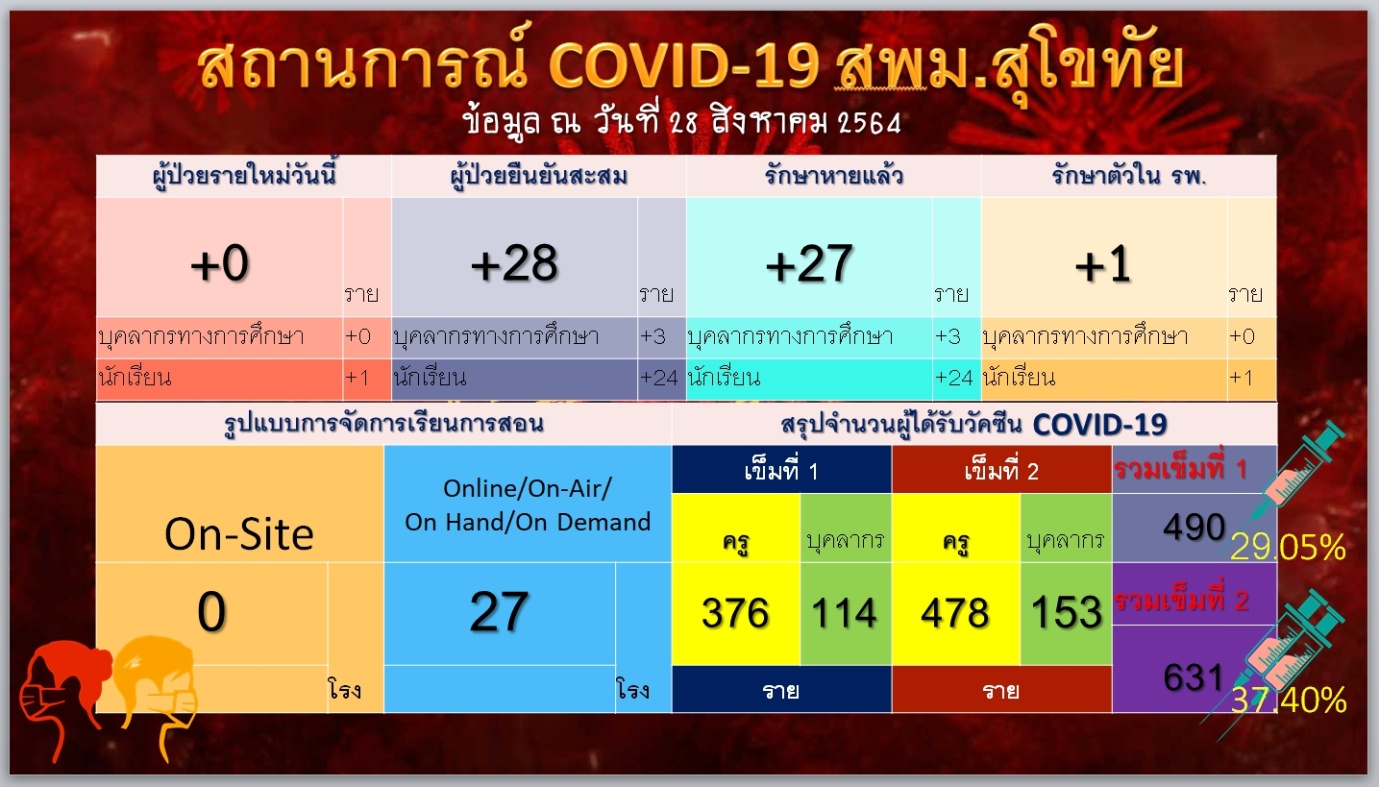 สำนักงานคณะกรรมการการอาชีวศึกษา (สอศ.)	-ไม่มี-สำนักงานส่งเสริมการศึกษานอกระบบและการศึกษาตามอัธยาศัย (กศน.)-ไม่มี-สำนักงานคณะกรรมการส่งเสริมการศึกษาเอกชน (สช.)-  ผู้ปกครอง  ขอให้โรงเรียนช่วยดำเนินการให้นักเรียนได้รับการฉีดวัคซีน โดยผ่านสาธารณสุขอำเภอ ก่อนที่จะมีการเปิดเรียนตามปกติ-   ไม่มีนโยบายในการฉีดวัคซีนให้กับนักเรียน	สำนักบริหารการศึกษาพิเศษ (สศศ.) นักเรียนในระดับ ปวส. อายุเกิน 18 ปี  ได้มีการให้วิทยาลัยในจังหวัดแจ้งมาที่ประธานคณะกรรมการอาชีวศึกษาจังหวัดสุโขทัย รวบรวมข้อมูลนักเรียนที่ฉีดวัคซีน  ปัจจุบัน จำนวน  41   คนสังกัดองค์กรปกครองส่วนท้องถิ่น (อปท.)อยู่ระหว่างดำเนินการให้ครู กศน.ตำบลสำรวจบันทึกข้อมูลนักเรียนที่ได้รับวัคซีน2)  ข้อค้นพบ / ปัญหาอุปสรรค- ด้วยสำนักงานเขตพื้นที่การศึกษามัธยมศึกษาสุโขทัย ได้สำรวจและรวบรวมข้อมูล จำนวนครูในสังกัด ประสานกับสำนักงานสาธารณสุขจังหวัดสุโขทัย เพื่อให้ครูทุกท่านในสังกัดได้รับวัคซีน โดยการส่งข้อมูลให้สำนักงานสาธารณสุขจังหวัดสุโขทัย  ทั้งนี้เนื่องการครูบ้างท่านสอนอยู่ต่างอำเภอ แต่ลงชื่อฉีดในโรงพยาบาลในจังหวัด ทำให้ครูบ้างท่านยังไม่ได้ฉีดวัคซีน  และวัคซีนในส่วนเข็ม ๑  หมด	- โรงเรียนยังไม่ได้รับการประสานงานจากหน่วยงานที่เกี่ยวข้อง          - การฉีดวัคซีนนั้นจะปลอดภัยสำหรับเด็กอายุน้อยกว่า  6  ปี  เพราะในการระบาดครั้งนี้เด็กมีโอกาสป่วยหนักจากเชื้อโรคโควิค-19  3)  วิธีการแก้ไขปัญหา ที่เกิดขึ้นจากการดำเนินการตามประเด็นนโยบาย- รายละอียดรายชื่อไปให้รับผิดชอบจัดลำดับผู้ฉีดวัคซีน (เนื่องจากรับผิดชอบจัดลำดับผู้ฉีดวัคซีนมีภาระงานมากทำให้ไม่ได้เปิด E-mail ที่ส่งให้        	- ติดตาม  และประสานงานกับองค์กรที่เกี่ยวข้อง	- โดยทางโรงเรียนได้สอนวิธีการป้องกันโรคโควิค-19  ให้กับเด็กนักเรียน  อาทิ                    การใส่หน้ากากอนามัยและล้างมือบ่อยๆ	4)  ข้อเสนอแนะต่อผู้บริหาร ในการดำเนินการตามประเด็นนโยบาย (ถ้ามีโปรดระบุ)            -  ขอให้มีการเร่งรัดให้มีการฉีดวัคซีนให้กับนักเรียน5)  ปัจจัยความสำเร็จ  (ความโดดเด่น จุดแข็ง นวัตกรรม และเกิดประโยชน์หรือผลกระทบทางบวกแก่ผู้เรียน อย่างไรบ้าง  มีต้นแบบ หรือแบบอย่างที่ดี ที่เกิดขึ้นจากการดำเนินการตามนโยบาย หรือไม่ อย่างไร)	            -  ยังไม่พบเพราะยังไม่ได้ดำเนินการ	-  ยังไม่มีนโยบายในการฉีดวัคซีนให้กับเด็กนักเรียนในอายุต่ำกว่า  6  ปี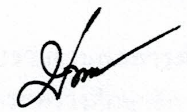 								ผู้รายงาน .............................................							           	 (นางสาวประไพพร  อุทธิยา) 						          		 ตำแหน่ง   ศึกษาธิการจังหวัดสุโขทัย								  	วันที่  30  สิงหาคม  ๒๕๖๔						    	โทรศัพท์ติดต่อประสานงาน  ๐๘๑-๗๖๔๘๑๑๔